Blue Lotus Healing Arts    628 S College Ave   College Place, WA  99324 | www.drjoykachel.com | joykachel@aol.com | 509-520-1188with Rev. Dr Joy Kachel Classes for Kids  (Ages 8 – 18)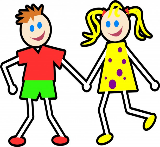  Spirituality for Children You are about to embark on a journey about YOU: your relationship to yourself, your family members, other children and adults who are important in your life and still others who you may not even know.  This journey includes this world you see - past. present and future, and the world you can’t see, the spirit world of no time or space.  The project is divided into 16 Units with 10 lessons each.   Each Lesson has one to three pages of content, a meditation, questions to think about, research and answer, vocabulary words to define, activities to develop, and reference materials with additional information to explore. The different content areas and activities are designed to stimulate your creative and critical thinking skills and can be done individually, with another child or children, and with adults.  The content is not designed to “convert” you to a specific way of thinking or to a particular religion or philosophy, but rather to open your mind to the multitude of beliefs and ways of doing things in this world without “right” or “wrong” judgments attached.  Know that this project is meant to be informative but not definitive, expansive, not limiting.  Enjoy your exploration into the investigating minds of human beings throughout time and space. By donation   Sunday mornings   5/19 on-going   9:30 – 11 amReiki 4 Kids! 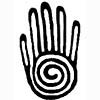 Do you ”collect” sick or wounded animals?  Are you the one your friends come to when they have a problem?  Can you “make it feel better” by touching someone in pain?   We’re all healers by birthright!  Come and explore the gift and learn some practical techniques of Reiki hands-on energy healing (Good for people, animals & plants & more!).  Learn to feel the body’s energy field; explore how to tap into, use & direct the healing energy,   and have a fun healing time together.  Bring a friend, too!     $29 M 6/249 am - 1 pmor   $29 TH 12/1912  -  4 pm